Training Examen VMBO-KB versie blauw2022Gedurende 120 minuten                                                                     Profielvak Groen- CSPE KB    Onderdeel BNaam kandidaat _________________________  Kandidaatnr __________________Dit onderdeel bestaat uit 6 opdrachten. Voor dit onderdeel zijn maximaal 30 punten te behalen. Voor elk opdrachtnummer staat hoeveel punten met een goede uitvoering behaald kunnen worden.Overzicht examen Het CSPE bestaat uit vier onderdelen. In het overzicht staat hoeveel punten je per onderdeel kunt behalen en welke opdrachten je gaat uitvoeren in dit onderdeel.Inleidingonderdeel A31 puntenonderdeel B30 punten een pizza maken pizzasaus organoleptisch keuren  refractie meten van de pizzasausonderdeel C23 puntenonderdeel D32 puntenJe loopt stage bij Alfredo, een producent van Pizza’s. 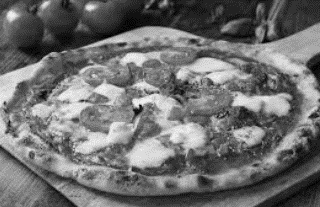 Alfredo gaat Pizza’s produceren met een bijzondere pizzasaus. Jij gaat een pizza maken en de pizzasaus keuren ten opzichte van een al bestaande pizzasaus.7p5p5p123Lees dit onderdeel eerst helemaal door. Je gaat een pizza maken. De pizza bestaat uit een bodem een vulling en uit een pizzasaus. Van deze saus ga je de helft op de pizza doen en de andere helft doe je in een potje dat je eerst hebt gedesinfecteerd. . Voor dit onderdeel heb je de volgende materialen nodig: Voor dit onderdeel heb je de volgende grondstoffen nodig: Controleer of alle materialen en grondstoffen aanwezig zijn en richt je werkplek in.Het bereiden van de pizzabodem:Meet 100 ml lauwwarm water heel secuur af in het maatkannetje. Roer 7 gram gist en een ½ theelepel suiker door het warme water in het kannetje.Zet het gistmengsel even opzij. Als het goed is krijg je na enkele minuten schuimvorming op het water. Dat is ook de bedoeling!Weeg de bloem af en zeef dit samen met het zout in een kom. Giet het gistmengsel erbij.Kneed het deeg door elkaar, zodat het mooi soepel wordt.Hang de kom in een pan waarin je een laag warm water hebt gedaan. De kom afdekken met keukenpapier en het papier een beetje nat maken.Laat het deeg zeker 20 minuten rijzen. Stel de oven in op de hoogste temperatuur, meestal is dit 240-250C. Maak ondertussen alles klaar voor de vulling.Het bereiden van de pizzasaus:Desinfecteer het glazen potje en de dekselSnij de ui en de knoflook in kleine stukjesFruit de ui en de knoflook enkele minuten voeg hierna de rest van de ingrediënten toe  Laat de saus nog minimaal 5 minuten doorpruttelenWord de saus te droog, voeg dan water toeDoe de helft in het gedesinfecteerde potje en zet opzijDe pizza samenstellen:Neem een stuk bakpapier en leg dat op een ovenplaatVorm hierop met het deeg de pizzabodem. Diameter ongeveer 25 cmSmeer de pizzabodem in met olijfolie Verdeel de pizzasaus gelijkmatig over de bodemVerdeel de vulling gelijkmatig over de pizzaStrooi 34 g kaas over de pizza. Bestrooi nog met een theelepel Italiaanse kruiden.Doe de pizza in de ovenJe pizza is in 10-15 min klaar.In de pizzabodem heb je gist verwerkt. Leg uit waarom. Wat doet gist?  ............................................................................................................................ ............................................................................................................................ 7p3p3p456Voor deze opdracht heb je nodig: je eigen pastasaus  1 pastasaus niet zelf gemaakt 2 bakjes 2 eetlepels servet glas water  watervaste stift Keur de twee pastasauzen. Codeer 2 bakjes met:Eigen pastasaus noem dit pastasaus 1Pastasaus 2Doe in elk bakje 1 eetlepel van juiste pastasaus. Keur de beide soorten pastasaus en vul de tabel in met cijfers van 1 tot en met 10: 1 = slecht, 10 = goed.Vul onderstaande tabel in. Rond de gemiddelde cijfers af op één decimaal.Welke pastasaus heeft het hoogste gemiddelde cijfer? ............................................................................................................................ ............................................................................................................................ Noem een reden waarom deze pastasaus het hoogste gemiddelde cijfer heeft. ............................................................................................................................ ............................................................................................................................ Voor deze opdracht heb je nodig: je eigen pizzasaus. Noem die pizzasaus 1 1 pizzasaus niet zelf gemaakt. Noem die pizzasaus 2 2 bakjes 2 eetlepelsrefractometer Meet van beide sauzen de refractie en vul onderstaande tabel in.Beantwoord de volgende vragen:Welke pastasaus heeft het hoogste refractiegehalte? ............................................................................................................................ Noem 2 redenen waarom het refractiegehalte hoger kan zijn.Reden 1............................................................................................................................Reden 2............................................................................................................................-Einde-